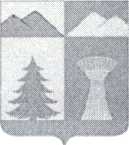 АДМИНИСТРАЦИЯ МУНИЦИПАЛЬНОГО РАЙОНА
«УЛЁТОВСКИЙ РАЙОН» 
ЗАБАЙКАЛЬСКОГО КРАЯ
ПОСТАНОВЛЕНИЕ«26» января  2024 года							      № 38 /нс. УлётыО внесении изменений в муниципальную программу «Об утверждении муниципальной программы «Обеспечение первичных мер пожарной безопасности на территории муниципального района «Улётовский район» Забайкальского края на 2023 - 2026 годы», утверждённую постановлением администрации муниципального района «Улётовский район» Забайкальского края  № 212/н от 24.04.2023 годаВ соответствии с  Федеральным законом от 21.12.1994 № 69-ФЗ                              «О пожарной безопасности», Уставом муниципального района «Улётовский район» Забайкальского края, принятым решением Совета муниципального района «Улётовский район» Забайкальского края от 03.12.2014 № 146,  в целях усиления системы противопожарной безопасности на территории муниципального района «Улётовский район» Забайкальского края, защиты жизни и здоровья граждан, недопущения материальных потерь от пожаров, администрация муниципального района «Улётовский район» Забайкальского края  п о с т а н о в л я е т:Внести  изменения в муниципальную программу «Об утверждении муниципальной программы «Обеспечение первичных мер пожарной безопасности на территории муниципального района «Улётовский район» Забайкальского края на 2023 - 2026 годы» утвержденную постановлением администрации муниципального  района «Улётовский район» Забайкальского края  №  212/н от 24.04.2023 года следующего содержания:Паспорт муниципальной программы «Обеспечение первичных мер пожарной безопасности на территории муниципального района «Улётовский район» Забайкальского края на 2023 – 2026 годы»,  утвержденную постановлением администрации муниципального  района «Улётовский район» Забайкальского края «Об утверждении муниципальной программы «Обеспечение первичных мер пожарной безопасности на территории муниципального района «Улётовский район» Забайкальского края на 2023 - 2026 годы» № 112/н от 24.04.2023 года, изложить в следующей редакции:                                                                                       «Приложениек постановлению администрации                                                                                      муниципального района                                                                                     «Улётовский район»  «26» января 2023 года № 38 /н«Паспорт муниципальной программы «Обеспечение первичных мер  пожарной безопасности на территории муниципального района «Улётовский район» Забайкальского края на 2023 - 2026 годы» ».Приложение № 1 к муниципальной программе «Об утверждении муниципальной программы «Обеспечение первичных мер пожарной безопасности на территории муниципального района «Улётовский район» Забайкальского края на 2023 - 2026 годы», утверждённой постановлением администрации муниципального  района «Улётовский район» Забайкальского края  № 212/н от 24.04.2023 года изложить в новой редакции согласно приложению № 1 к настоящему постановлению.Приложение № 2 к муниципальной программе «Об утверждении муниципальной программы «Обеспечение первичных мер пожарной безопасности на территории муниципального района «Улётовский район» Забайкальского края на 2023 - 2026 годы» утверждённую постановлением администрации муниципального  района «Улётовский район» Забайкальского края  № 212/н от 24.04.2023 года изложить в новой редакции согласно приложению № 2 к настоящему постановлению.2.   Настоящее постановление официально опубликовать (обнародовать) на официальном сайте муниципального района «Улётовский район» в информационно-телекоммуникационной сети «Интернет» в разделе «Документы» - «Правовые акты администрации», в разделе «Деятельность» - «Социальная сфера, физическая культура и спорт, муниципальные программы» - «МУНИЦИПАЛЬНЫЕ ПРОГРАММЫ» - «НПА и документы» и в разделе «Деятельность» - «ГО ЧС» https://uletov.75.ru/.3.  Контроль за исполнением настоящего постановления оставляю за собой.Глава муниципального района
«Улётовский район» 							     А.И. СинкевичПриложение 1к муниципальной программе «Обеспечение первичных мер пожарной безопасности на территории муниципального района «Улётовский район» Забайкальского края на 2023 - 2026 годы»Цели, задачи и целевые показатели реализации муниципальной программы «Обеспечение первичных мер пожарной безопасности на территории муниципального района «Улётовский район» Забайкальского края на 2023 - 2026 годы»Приложение 2 к муниципальной программе «Обеспечение первичных мер пожарной безопасности на территории муниципального района «Улётовский район» Забайкальского края на 2023 - 2026 годы»Перечень основных мероприятий муниципальной программы «Обеспечение первичных мер пожарной безопасности на территории муниципального района «Улётовский район» Забайкальского края на 2023 - 2026 годы»Наименование муниципальной программыМуниципальная программа «Обеспечение первичных мер пожарной безопасности на территории муниципального района «Улётовский район» Забайкальского края на 2023 - 2026 годы» (далее – Программа)Дата принятия решения о разработке ПрограммыПостановление администрации муниципального района «Улётовский район» Забайкальского края от 28.03.2023 № 154 о разработке муниципальной программы «Обеспечение первичных мер пожарной безопасности на территории муниципального района «Улётовский район» Забайкальского края на 2023 - 2026 годы»Дата утверждения ПрограммыПостановление администрации муниципального района «Улётовский район» Забайкальского края от «24» апреля 2023 года № 212/н «Об утверждении муниципальной программы «Обеспечение первичных мер пожарной безопасности на территории муниципального района «Улётовский район» Забайкальского края на 2023 - 2026 годы»Заказчик ПрограммыАдминистрация муниципального района «Улётовский район» Забайкальского краяРазработчик программы и координатор ПрограммыАдминистрация муниципального района «Улётовский район» Забайкальского краяИсполнители Программы и основных мероприятий ПрограммыАдминистрация муниципального района «Улётовский район» Забайкальского краяАдминистрации городского и сельских поселений муниципального района «Улётовский район» Забайкальского краяЦели ПрограммыУсиление системы противопожарной безопасности на территории муниципального района «Улётовский район» Забайкальского края, защиты жизни и здоровья граждан, недопущение материальных потерь от пожаров.Задачи Программы:Совершенствование противопожарной пропаганды при использовании средств массовой информации, наглядной агитации, листовок, баннеров, личных бесед с гражданами, достижение в этом направлении сто процентного охвата населения.Обеспечение источниками наружного противопожарного водоснабжения территории муниципального района «Улётовский район» Забайкальского краяСроки реализации ПрограммыРеализация Программы предусмотрена в один этап годы 2023 - 2026 включительноПеречень основных мероприятий ПрограммыОрганизация и проведение информационно - пропагандистских мероприятий по разъяснению пожарной безопасности Обеспечение размещения видео-аудио роликов и печатной продукции по вопросам профилактики пожарной безопасностиКапитальный ремонт источников наружного противопожарного водоснабжения на территории муниципального района «Улётовский район» Забайкальского краяОжидаемые конечные результаты реализации ПрограммыЛиквидация пожаров в короткие сроки без наступления тяжких последствий; Снижение размеров общего материального ущерба, нанесенного пожарами;Капитальный ремонт источников наружного противопожарного водоснабжения на территории муниципального района «Улётовский район» Забайкальского краяОбъёмы и источники финансирования ПрограммыОбщий объем финансирования Программы за счет средств бюджета муниципального района «Улётовский район» составляет  81 900  рублей в том числе:-2024 год - 27,3 тыс. руб.-2025 год –27,3 тыс. руб.-2026 год –27,3 тыс. руб.Целевой показатель (индикатор)Количество пожаров и загораний на территории муниципального района «Улётовский район» Забайкальского края.2023 год         -   150 ед.2024 год         -   120 ед.2025 год         -   100 ед.2026 год         -    80  ед.Доля охвата населения муниципального района «Улётовский район» противопожарной пропаганды при использовании средств массовой информации, наглядной агитации, листовок, баннеров, личных бесед с гражданами, достижение в этом направлении сто процентного охвата населения.2023 г.             -	  50%	2024 г.             -      70%	2025  г.            -      80%	2026  г.            -      90%Количество проведенных капитальных ремонтов источников наружного противопожарного водоснабжения на территории муниципального района «Улётовский район» Забайкальского края2024 г.             -         12025  г.            -         12026  г.           -          1№ строкиНаименование цели (целей) и задач, целевых показателейЕдиницаизмеренияЗначение целевого показателяЗначение целевого показателяЗначение целевого показателяЗначение целевого показателяЗначение целевого показателяЗначение целевого показателяЗначение целевого показателяЗначение целевого показателяЗначение целевого показателяЗначение целевого показателяЗначение целевого показателяЗначение целевого показателяФинансирование тыс. руб.Финансирование тыс. руб.Финансирование тыс. руб.Финансирование тыс. руб.Финансирование тыс. руб.Источник значений показателейИсточник значений показателей№ строкиНаименование цели (целей) и задач, целевых показателейЕдиницаизмерения20232023202420242024202520252025202620262026202320232024202420252026Цель: Усиление системы противопожарной безопасности на территории муниципального района «Улётовский район» Забайкальского края, защиты жизни и здоровья граждан, недопущение материальных потерь от пожаров.Цель: Усиление системы противопожарной безопасности на территории муниципального района «Улётовский район» Забайкальского края, защиты жизни и здоровья граждан, недопущение материальных потерь от пожаров.Цель: Усиление системы противопожарной безопасности на территории муниципального района «Улётовский район» Забайкальского края, защиты жизни и здоровья граждан, недопущение материальных потерь от пожаров.Цель: Усиление системы противопожарной безопасности на территории муниципального района «Улётовский район» Забайкальского края, защиты жизни и здоровья граждан, недопущение материальных потерь от пожаров.Цель: Усиление системы противопожарной безопасности на территории муниципального района «Улётовский район» Забайкальского края, защиты жизни и здоровья граждан, недопущение материальных потерь от пожаров.Цель: Усиление системы противопожарной безопасности на территории муниципального района «Улётовский район» Забайкальского края, защиты жизни и здоровья граждан, недопущение материальных потерь от пожаров.Цель: Усиление системы противопожарной безопасности на территории муниципального района «Улётовский район» Забайкальского края, защиты жизни и здоровья граждан, недопущение материальных потерь от пожаров.Цель: Усиление системы противопожарной безопасности на территории муниципального района «Улётовский район» Забайкальского края, защиты жизни и здоровья граждан, недопущение материальных потерь от пожаров.Цель: Усиление системы противопожарной безопасности на территории муниципального района «Улётовский район» Забайкальского края, защиты жизни и здоровья граждан, недопущение материальных потерь от пожаров.Цель: Усиление системы противопожарной безопасности на территории муниципального района «Улётовский район» Забайкальского края, защиты жизни и здоровья граждан, недопущение материальных потерь от пожаров.Цель: Усиление системы противопожарной безопасности на территории муниципального района «Улётовский район» Забайкальского края, защиты жизни и здоровья граждан, недопущение материальных потерь от пожаров.Цель: Усиление системы противопожарной безопасности на территории муниципального района «Улётовский район» Забайкальского края, защиты жизни и здоровья граждан, недопущение материальных потерь от пожаров.Цель: Усиление системы противопожарной безопасности на территории муниципального района «Улётовский район» Забайкальского края, защиты жизни и здоровья граждан, недопущение материальных потерь от пожаров.Цель: Усиление системы противопожарной безопасности на территории муниципального района «Улётовский район» Забайкальского края, защиты жизни и здоровья граждан, недопущение материальных потерь от пожаров.Цель: Усиление системы противопожарной безопасности на территории муниципального района «Улётовский район» Забайкальского края, защиты жизни и здоровья граждан, недопущение материальных потерь от пожаров.Цель: Усиление системы противопожарной безопасности на территории муниципального района «Улётовский район» Забайкальского края, защиты жизни и здоровья граждан, недопущение материальных потерь от пожаров.Цель: Усиление системы противопожарной безопасности на территории муниципального района «Улётовский район» Забайкальского края, защиты жизни и здоровья граждан, недопущение материальных потерь от пожаров.Цель: Усиление системы противопожарной безопасности на территории муниципального района «Улётовский район» Забайкальского края, защиты жизни и здоровья граждан, недопущение материальных потерь от пожаров.Цель: Усиление системы противопожарной безопасности на территории муниципального района «Улётовский район» Забайкальского края, защиты жизни и здоровья граждан, недопущение материальных потерь от пожаров.Цель: Усиление системы противопожарной безопасности на территории муниципального района «Улётовский район» Забайкальского края, защиты жизни и здоровья граждан, недопущение материальных потерь от пожаров.Цель: Усиление системы противопожарной безопасности на территории муниципального района «Улётовский район» Забайкальского края, защиты жизни и здоровья граждан, недопущение материальных потерь от пожаров.Цель: Усиление системы противопожарной безопасности на территории муниципального района «Улётовский район» Забайкальского края, защиты жизни и здоровья граждан, недопущение материальных потерь от пожаров.Задача: 1.	Совершенствование противопожарной пропаганды при использовании средств массовой информации, наглядной агитации, листовок, баннеров, личных бесед с гражданами, достижение в этом направлении сто процентного охвата населения.Задача: 1.	Совершенствование противопожарной пропаганды при использовании средств массовой информации, наглядной агитации, листовок, баннеров, личных бесед с гражданами, достижение в этом направлении сто процентного охвата населения.Задача: 1.	Совершенствование противопожарной пропаганды при использовании средств массовой информации, наглядной агитации, листовок, баннеров, личных бесед с гражданами, достижение в этом направлении сто процентного охвата населения.Задача: 1.	Совершенствование противопожарной пропаганды при использовании средств массовой информации, наглядной агитации, листовок, баннеров, личных бесед с гражданами, достижение в этом направлении сто процентного охвата населения.Задача: 1.	Совершенствование противопожарной пропаганды при использовании средств массовой информации, наглядной агитации, листовок, баннеров, личных бесед с гражданами, достижение в этом направлении сто процентного охвата населения.Задача: 1.	Совершенствование противопожарной пропаганды при использовании средств массовой информации, наглядной агитации, листовок, баннеров, личных бесед с гражданами, достижение в этом направлении сто процентного охвата населения.Задача: 1.	Совершенствование противопожарной пропаганды при использовании средств массовой информации, наглядной агитации, листовок, баннеров, личных бесед с гражданами, достижение в этом направлении сто процентного охвата населения.Задача: 1.	Совершенствование противопожарной пропаганды при использовании средств массовой информации, наглядной агитации, листовок, баннеров, личных бесед с гражданами, достижение в этом направлении сто процентного охвата населения.Задача: 1.	Совершенствование противопожарной пропаганды при использовании средств массовой информации, наглядной агитации, листовок, баннеров, личных бесед с гражданами, достижение в этом направлении сто процентного охвата населения.Задача: 1.	Совершенствование противопожарной пропаганды при использовании средств массовой информации, наглядной агитации, листовок, баннеров, личных бесед с гражданами, достижение в этом направлении сто процентного охвата населения.Задача: 1.	Совершенствование противопожарной пропаганды при использовании средств массовой информации, наглядной агитации, листовок, баннеров, личных бесед с гражданами, достижение в этом направлении сто процентного охвата населения.Задача: 1.	Совершенствование противопожарной пропаганды при использовании средств массовой информации, наглядной агитации, листовок, баннеров, личных бесед с гражданами, достижение в этом направлении сто процентного охвата населения.Задача: 1.	Совершенствование противопожарной пропаганды при использовании средств массовой информации, наглядной агитации, листовок, баннеров, личных бесед с гражданами, достижение в этом направлении сто процентного охвата населения.Задача: 1.	Совершенствование противопожарной пропаганды при использовании средств массовой информации, наглядной агитации, листовок, баннеров, личных бесед с гражданами, достижение в этом направлении сто процентного охвата населения.Задача: 1.	Совершенствование противопожарной пропаганды при использовании средств массовой информации, наглядной агитации, листовок, баннеров, личных бесед с гражданами, достижение в этом направлении сто процентного охвата населения.Задача: 1.	Совершенствование противопожарной пропаганды при использовании средств массовой информации, наглядной агитации, листовок, баннеров, личных бесед с гражданами, достижение в этом направлении сто процентного охвата населения.Задача: 1.	Совершенствование противопожарной пропаганды при использовании средств массовой информации, наглядной агитации, листовок, баннеров, личных бесед с гражданами, достижение в этом направлении сто процентного охвата населения.Задача: 1.	Совершенствование противопожарной пропаганды при использовании средств массовой информации, наглядной агитации, листовок, баннеров, личных бесед с гражданами, достижение в этом направлении сто процентного охвата населения.Задача: 1.	Совершенствование противопожарной пропаганды при использовании средств массовой информации, наглядной агитации, листовок, баннеров, личных бесед с гражданами, достижение в этом направлении сто процентного охвата населения.Задача: 1.	Совершенствование противопожарной пропаганды при использовании средств массовой информации, наглядной агитации, листовок, баннеров, личных бесед с гражданами, достижение в этом направлении сто процентного охвата населения.Задача: 1.	Совершенствование противопожарной пропаганды при использовании средств массовой информации, наглядной агитации, листовок, баннеров, личных бесед с гражданами, достижение в этом направлении сто процентного охвата населения.Задача: 1.	Совершенствование противопожарной пропаганды при использовании средств массовой информации, наглядной агитации, листовок, баннеров, личных бесед с гражданами, достижение в этом направлении сто процентного охвата населения.1.1 Целевой показатель 1.Количество пожаров и загораний на территории муниципального района «Улётовский район» Забайкальского краяединицыединицы150150120120120100100100808080-----1.2Целевой показатель 2.Доля охвата населения муниципального района «Улётовский район» противопожарной пропаганды при использовании средств массовой информации, наглядной агитации, листовок, баннеров, личных бесед с гражданами, достижение в этом направлении сто процентного охвата населения.процентыпроценты5050707070808080909090Не требуетсяНе требуетсяНе требуетсяНе требуетсяНе требуетсяЗадача: 2.	Обеспечение источниками наружного противопожарного водоснабжения  территорий муниципального района «Улётовский район» Забайкальского краяЗадача: 2.	Обеспечение источниками наружного противопожарного водоснабжения  территорий муниципального района «Улётовский район» Забайкальского краяЗадача: 2.	Обеспечение источниками наружного противопожарного водоснабжения  территорий муниципального района «Улётовский район» Забайкальского краяЗадача: 2.	Обеспечение источниками наружного противопожарного водоснабжения  территорий муниципального района «Улётовский район» Забайкальского краяЗадача: 2.	Обеспечение источниками наружного противопожарного водоснабжения  территорий муниципального района «Улётовский район» Забайкальского краяЗадача: 2.	Обеспечение источниками наружного противопожарного водоснабжения  территорий муниципального района «Улётовский район» Забайкальского краяЗадача: 2.	Обеспечение источниками наружного противопожарного водоснабжения  территорий муниципального района «Улётовский район» Забайкальского краяЗадача: 2.	Обеспечение источниками наружного противопожарного водоснабжения  территорий муниципального района «Улётовский район» Забайкальского краяЗадача: 2.	Обеспечение источниками наружного противопожарного водоснабжения  территорий муниципального района «Улётовский район» Забайкальского краяЗадача: 2.	Обеспечение источниками наружного противопожарного водоснабжения  территорий муниципального района «Улётовский район» Забайкальского краяЗадача: 2.	Обеспечение источниками наружного противопожарного водоснабжения  территорий муниципального района «Улётовский район» Забайкальского краяЗадача: 2.	Обеспечение источниками наружного противопожарного водоснабжения  территорий муниципального района «Улётовский район» Забайкальского краяЗадача: 2.	Обеспечение источниками наружного противопожарного водоснабжения  территорий муниципального района «Улётовский район» Забайкальского краяЗадача: 2.	Обеспечение источниками наружного противопожарного водоснабжения  территорий муниципального района «Улётовский район» Забайкальского краяЗадача: 2.	Обеспечение источниками наружного противопожарного водоснабжения  территорий муниципального района «Улётовский район» Забайкальского краяЗадача: 2.	Обеспечение источниками наружного противопожарного водоснабжения  территорий муниципального района «Улётовский район» Забайкальского краяЗадача: 2.	Обеспечение источниками наружного противопожарного водоснабжения  территорий муниципального района «Улётовский район» Забайкальского краяЗадача: 2.	Обеспечение источниками наружного противопожарного водоснабжения  территорий муниципального района «Улётовский район» Забайкальского краяЗадача: 2.	Обеспечение источниками наружного противопожарного водоснабжения  территорий муниципального района «Улётовский район» Забайкальского краяЗадача: 2.	Обеспечение источниками наружного противопожарного водоснабжения  территорий муниципального района «Улётовский район» Забайкальского краяЗадача: 2.	Обеспечение источниками наружного противопожарного водоснабжения  территорий муниципального района «Улётовский район» Забайкальского краяЗадача: 2.	Обеспечение источниками наружного противопожарного водоснабжения  территорий муниципального района «Улётовский район» Забайкальского края2.1Количество проведенных капитальных ремонтов источников наружного противопожарного водоснабжения на территории муниципального района «Улётовский район» Забайкальского края в том числе: единицыединицыСредства бюджета Забайкальского края 2.1с. Новые – Ключи,  единицыединицы11127,3 27,3 Средств бюджета муниципального района «Улётовский район» составляют:  2.1с. Николаевское,  единицыединицы11127,3Средств бюджета муниципального района «Улётовский район» составляют:  2.1с. Улётыединицыединицы1127,3.27,3.Средств бюджета муниципального района «Улётовский район» составляют:  Итого:1111111127,3.27,3.27,3 27,3.27,3.Средств бюджета муниципального района «Улётовский район» составляют:  № п/пНаименование мероприятияИсполнительСроки исполненияСроки исполненияСроки исполненияСроки исполнения№ п/пНаименование мероприятияИсполнитель20232024202520261234567Цель: Усиление системы противопожарной безопасности на территории муниципального района «Улётовский район» Забайкальского края, защиты жизни и здоровья граждан, недопущение материальных потерь от пожаров.Цель: Усиление системы противопожарной безопасности на территории муниципального района «Улётовский район» Забайкальского края, защиты жизни и здоровья граждан, недопущение материальных потерь от пожаров.Цель: Усиление системы противопожарной безопасности на территории муниципального района «Улётовский район» Забайкальского края, защиты жизни и здоровья граждан, недопущение материальных потерь от пожаров.Цель: Усиление системы противопожарной безопасности на территории муниципального района «Улётовский район» Забайкальского края, защиты жизни и здоровья граждан, недопущение материальных потерь от пожаров.Цель: Усиление системы противопожарной безопасности на территории муниципального района «Улётовский район» Забайкальского края, защиты жизни и здоровья граждан, недопущение материальных потерь от пожаров.Цель: Усиление системы противопожарной безопасности на территории муниципального района «Улётовский район» Забайкальского края, защиты жизни и здоровья граждан, недопущение материальных потерь от пожаров.1.Задача: 1.	Совершенствование противопожарной пропаганды при использовании средств массовой информации, наглядной агитации, листовок, баннеров, личных бесед с гражданами, достижение в этом направлении сто процентного охвата населения.1.Задача: 1.	Совершенствование противопожарной пропаганды при использовании средств массовой информации, наглядной агитации, листовок, баннеров, личных бесед с гражданами, достижение в этом направлении сто процентного охвата населения.1.Задача: 1.	Совершенствование противопожарной пропаганды при использовании средств массовой информации, наглядной агитации, листовок, баннеров, личных бесед с гражданами, достижение в этом направлении сто процентного охвата населения.1.Задача: 1.	Совершенствование противопожарной пропаганды при использовании средств массовой информации, наглядной агитации, листовок, баннеров, личных бесед с гражданами, достижение в этом направлении сто процентного охвата населения.1.Задача: 1.	Совершенствование противопожарной пропаганды при использовании средств массовой информации, наглядной агитации, листовок, баннеров, личных бесед с гражданами, достижение в этом направлении сто процентного охвата населения.1.Задача: 1.	Совершенствование противопожарной пропаганды при использовании средств массовой информации, наглядной агитации, листовок, баннеров, личных бесед с гражданами, достижение в этом направлении сто процентного охвата населения.1.Задача: 1.	Совершенствование противопожарной пропаганды при использовании средств массовой информации, наглядной агитации, листовок, баннеров, личных бесед с гражданами, достижение в этом направлении сто процентного охвата населения.1.1Организация и проведение информационно-пропагандистских мероприятий по разъяснению пожарной безопасности администрация муниципального района «Улётовский район» Забайкальского края, администрации сельских и городского поселенияПо отдельномуплануПо отдельному плануПо отдельному плануПо отдельному плану1.2Обеспечение размещения видео-аудио роликов и печатной продукции по вопросам профилактики пожарной безопасностиадминистрация муниципального района «Улётовский район» Забайкальского края, администрации сельских и городского поселенияПо отдельному плануПо отдельному плануПо отдельному плануПо отдельному плану2.Задача: 2.		Обеспечение источниками наружного противопожарного водоснабжения  территории муниципального района «Улётовский район» Забайкальского края2.Задача: 2.		Обеспечение источниками наружного противопожарного водоснабжения  территории муниципального района «Улётовский район» Забайкальского края2.Задача: 2.		Обеспечение источниками наружного противопожарного водоснабжения  территории муниципального района «Улётовский район» Забайкальского края2.Задача: 2.		Обеспечение источниками наружного противопожарного водоснабжения  территории муниципального района «Улётовский район» Забайкальского края2.Задача: 2.		Обеспечение источниками наружного противопожарного водоснабжения  территории муниципального района «Улётовский район» Забайкальского края2.Задача: 2.		Обеспечение источниками наружного противопожарного водоснабжения  территории муниципального района «Улётовский район» Забайкальского края2.Задача: 2.		Обеспечение источниками наружного противопожарного водоснабжения  территории муниципального района «Улётовский район» Забайкальского края2.1Капитальный ремонт источников наружного противопожарного водоснабжения на территории муниципального района «Улётовский район» Забайкальского края, в том числе: администрация муниципального района «Улётовский район» Забайкальского края, администрации сельских и городского поселенияПо отдельномуплануПо отдельному плануПо отдельному плануПо отдельному плану2.1с. Новые – Ключи,   администрация муниципального района «Улётовский район» Забайкальского края, администрации сельских и городского поселенияПо отдельномуплануПо отдельному плануПо отдельному плануПо отдельному плану2.1с. Николаевское,   администрация муниципального района «Улётовский район» Забайкальского края, администрации сельских и городского поселенияПо отдельномуплануПо отдельному плануПо отдельному плануПо отдельному плану2.1с. Улёты администрация муниципального района «Улётовский район» Забайкальского края, администрации сельских и городского поселенияПо отдельномуплануПо отдельному плануПо отдельному плануПо отдельному плану